T.C.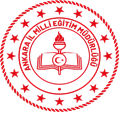 MAMAK KAYMAKAMLIĞIÖzkent Akbilek Ortaokulu Müdürlüğü2023-2024 Eğitim Öğretim Yılı …. Dönem………………..…………..Dersi Ortak Sınav Amaliz RaporuZÜMRE ÖĞRETMENLERİ 		ZÜMRE BAŞKANI 			…../……/……..										             Orhan ÇİMEN              Okul Müdürü DERSİN ADIDÖNEMİSINAV NOSINAV TARİHİSINAVA KATILAN SINIFLARSINAV SÜRESİŞUBELERAŞUBESİBŞUBESİCŞUBESİDŞUBESİEŞUBESİFŞUBESİGŞUBESİHŞUBESİIŞUBESİJ ŞUBESİEN YÜKSEK PUAN EN DÜŞÜK PUANSINIF ORTALAMASIGENEL ORTALAMA0-49 PUAN ALAN ÖĞRENCİ SAYISI50-59  PUAN ALAN ÖĞRENCİ SAYISI60-69  PUAN ALAN ÖĞRENCİ SAYISI70-84 PUAN ALAN ÖĞRENCİ SAYISI85-100  PUAN ALAN ÖĞRENCİ SAYISISINIF GENELİNDE ANLAŞILMADIĞI TESPİT EDİLEN KONULAR (Genel ortalamanın altında kalan konular)BAŞARI DÜZEYİNİN ARTTIRILMASI VE BAŞARISIZLIĞIN ÖNLENMESİ İÇİN ALINMASI PLANLANAN TEDBİRLER, YAPILACAK İŞ VE İŞLEMLER: ORTAK SINAVLARDA KARŞILAŞILAN SORUNLAR VE ÇÖZÜM ÖNERİLERİ: